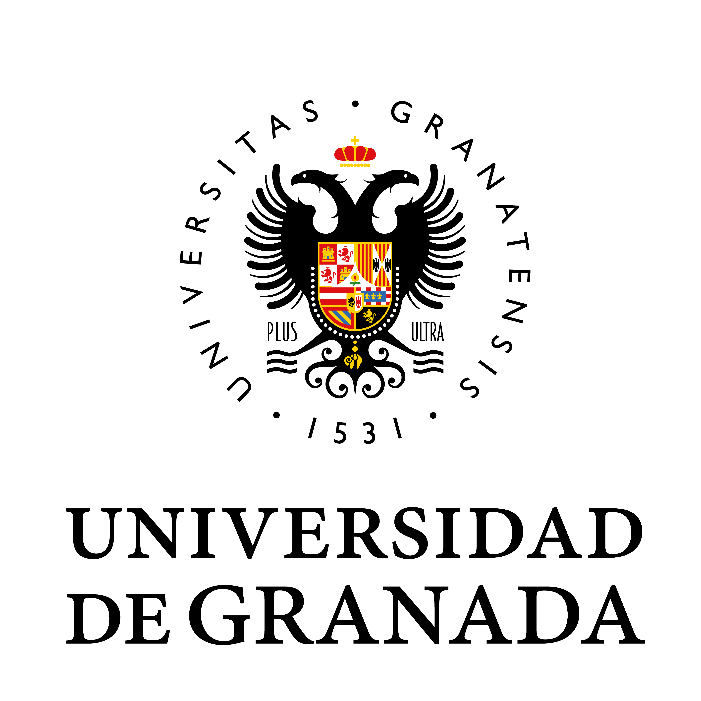 GRADO EN INGENIERIA ELECTRÓNICA INDUSTRIALNOMBRE DEL TRABAJOAutor: __________________________Directores: _________________________________	_________________________________Departamento: __________________________________________Palabras clave: ________________________________________Resumen: _____________________________________________________________________________________________________________________________________________________________GRADO EN INGENIERIA ELECTRÓNICA INDUSTRIALAUTORIZACIÓN DE LECTURA DETRABAJO FIN DE CARRERAD. ______________________ y D. __________________________ profesores del Departamento de ____________________________ de la Universidad de Granada, como director/es del Trabajo Fin de Grado titulado “_________________________________” y realizado por el alumno D. _________________________________CERTIFICA/N: que el citado Trabajo Fin de Grado, ha sido realizado y redactado por dicho alumno y autorizan su presentación.Granada,   Fdo. Prof1_________________ 	Fdo. Prof2 _________________GRADO EN INGENIERIA ELECTRÓNICA INDUSTRIALAUTORIZACIÓN DE DEPÓSITO EN LA BIBLIOTECAYo, D/Dña. ______________________ con DNI ________________, autor del Trabajo Fin de Grado titulado “_________________________________”realizado en la Universidad de GranadaDECLARO: explícitamente que asumo la originalidad del trabajo, entendida en el sentido de que no ha utilizado fuentes sin citarlas debidamente.AUTORIZO: al depósito de dicho Trabajo en la Biblioteca de la Universidad de Granada, y de la visualización a través de Internet.Granada,   Fdo. D/Dña. ______________________  